Представители Росреестра приняли участие 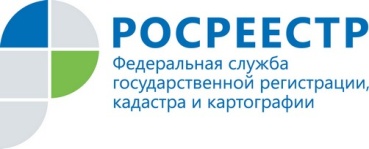 в совещании пенсионного фонда23.05.2018 исполняющий обязанности заместителя руководителя Управления Росреестра по Ярославской области А.А. Сергеев принял участие в зональном совещании работников Пенсионного фонда на тему «Проблемы в сфере земельно-имущественных отношений и их решение в федеральном округе».В своем выступлении А.А. Сергеев рассказал о правах и сделках, подлежащих государственной регистрации, порядке осуществления государственной регистрации прав и постановки на кадастровый учет объектов недвижимости. Помимо этого, участникам совещания были продемонстрированы  обучающие презентации по пользованию электронными сервисами Росреестра. 